Datenblatt Schenkungsvertrag / Überlassungsvertrag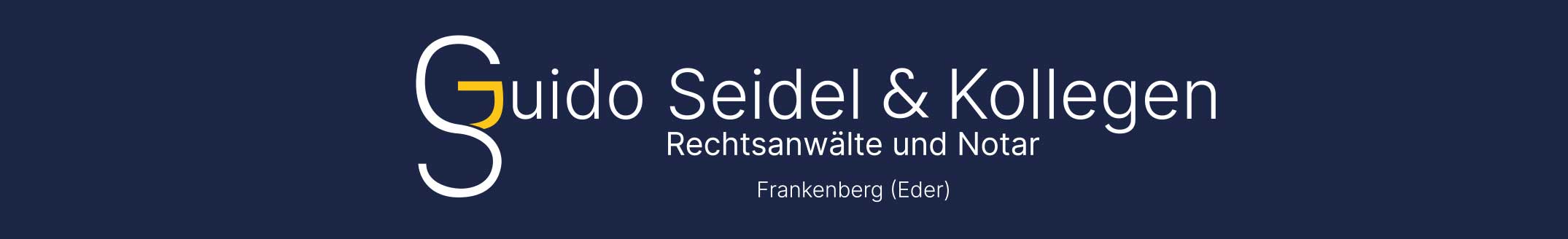    Termin am 	bei	  Notar Seidel	   noch kein Termin vereinbartDie nachfolgenden Angaben macht der	  Übergeber	  ÜbernehmerÜbergeberEhegatte / weitere ÜbergeberName, VornameGeburtsnameGeburtsdatumSteuer-Identifikations-Nummer   (11-stellig)StrasseWohnort mit PLZStaatsangehörigkeitTelefon und/oderE-Mail-AdresseÜbernehmerEhegatte / weitere ÜbernhemerName, VornameGeburtsnameGeburtsdatumSteuer-Identifikations-Nummer   (11-stellig)StrasseWohnort mit PLZStaatsangehörigkeitTelefon und/oderE-Mail-AdresseErwerbsverhältnis(z.B. je 1/2)VertragsobjektOrt, Strasse, Hausnummer, Flurstück, GrundbuchnummerWertca. EUR	ca. EUR	Verwandschafts-verhältnis Gleichstellung weichender Geschwisterdes Übernehmers	Gegenleistungen an Geschwister werden nicht vereinbart	Gleichstellungszahlung sofort an Geschwister	wenn, ja	 Höhe	 Fälligkeit	 Empfänger (Personalien)	Ausgleich erst mit Tod des Übergebers	Gegenleistungen an Geschwister werden nicht vereinbart	Gleichstellungszahlung sofort an Geschwister	wenn, ja	 Höhe	 Fälligkeit	 Empfänger (Personalien)	Ausgleich erst mit Tod des ÜbergebersRechtedie sich der Übergeber vorbehält	Nießbrauch	Wohnungsrecht an folgender Wohnung: 	Rückforderung in folgenden Fällen: 	Wiederkehrende Geldzahlungen	Nießbrauch	Wohnungsrecht an folgender Wohnung: 	Rückforderung in folgenden Fällen: 	Wiederkehrende GeldzahlungenAufwendungenfür das Objektdurch Übernehmer	nein	Der Übernehmer hat bereits in das Objekt investiert	Der Übernehmer wird in das Objekt investieren	nein	Der Übernehmer hat bereits in das Objekt investiert	Der Übernehmer wird in das Objekt investierenSonstigesWichtigSteuerliche Fragen unbedingt vorab mit Steuerberater / Finanzamt abklären!WichtigSteuerliche Fragen unbedingt vorab mit Steuerberater / Finanzamt abklären!WichtigSteuerliche Fragen unbedingt vorab mit Steuerberater / Finanzamt abklären!Bitte gültigen Personalausweis oder Reisepass zum Termin mitbringen!Bitte gültigen Personalausweis oder Reisepass zum Termin mitbringen!Bitte gültigen Personalausweis oder Reisepass zum Termin mitbringen!Auftrag an den NotarZur Vorbereitung des Termins wird Notar Guido Seidel beauftragt, unbeglaubigte Grundbuchauszüge einzuholeneinen Entwurf zu erstellen und diesen 	an alle Beteiligten	nur an den / die Übergeber	nur an den / die Übernehmer	an …zu senden. Soweit E-Mail-Adressen mitgeteilt werden, soll der Versand per E-Mail erfolgen.Datum:Unterschrift/en